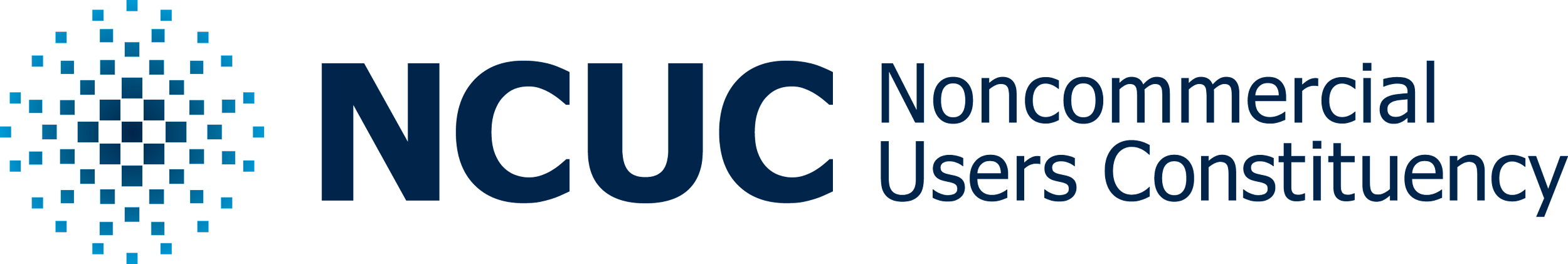      	October 11, 2023
RE: Non-Commercial User Community Request to Public Interest Registry to support NCUC Issue Forum 2 at ICANN78. Hamburg.The ICANN non-commercial community remains grateful to the Public Interest Registry for its consistent and continuing support to strengthen our shared voice within the multi-stakeholder domain name ecosystem. Over the years, our groups have worked together to ensure that DNS policies continue to respect critical issues, including privacy, transparency, and respect for human rights.Ensuring that the non-commercial community can continue to effectively monitor and contribute to ICANN policy discussions requires a cadre of knowledgeable and engaged participants. The non-commercial user constituency, along with the non-commercial stakeholder’s group, seeks the support of PIR for NCUC issue Forum activities during the ICANN78 Annual General Meeting to inform, engage with, and communicate the positions of our community. In all activities, PIR would be recognized as the sponsoring institution.This workshop is a follow-up to the series of community engagements to examine the way nation-state power conflicts erect barriers to global internet access, focusing on DNS. It would cover topics such as how sanctions affect the provision of DNS services, how ICANN's global policies and contracts intersect with foreign policy pressures, and how certain forms of social media regulations affect Internet access worldwide. It will explore how Noncommercial stakeholders in the ICANN environment can address those problems.Description:Here’s how the program looks now:October 25 (Wed) 10:30 – 12:00 CEST) 10:30Welcome from Ben, NCUC Chair (5 min)10:35 – 11:20Registry Voluntary CommitmentsModerator, Milton Mueller, introduces topic (5 minutes)Speaker 1: Kathy Kleiman, introduces framework (10 minutes)Speaker 2: Steve DelBianco, introduces stress test idea (5 minutes)Discussion of 3-4 cases to “stress test” the framework (25 minutes)11:20 – 12:00Applicant SupportModerator, Milton MuellerSpeaker 1: Rafik Dammak, NCUC discusses experience from the last round (8 minutes)Speaker 2: Greg Shatan, NARALO, discusses the incubator idea (8 minutes)(20 minutes)   Discussion about better understanding of the non-commercial concerns of other stakeholder groups and constituencies and energize the non-commercial community.PIR Support Request:Provide financial support to get a photographer, refreshments, and rapporteurs for the event.PIR’s financial support will help support logistical issues for after-event gatherings.
Benjamin Akintunde Akinmoyeje 
chair@ncuc.orgChairNon-Commercial Users Constituency - www.ncuc.orgOur Mission is to ensure that the voice of noncommercial users is heard at ICANN.